SUPPLY EDUCATORS AND 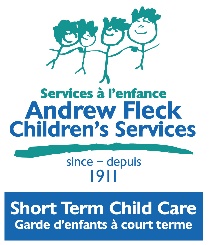 STCC WORKER APPLICATION FORMWe have an on-going need for Supply Educators and Short Term Child Care Workers to work, on an on-call basis, to provide high quality child care and early learning, to children from infancy up to age 12, in settings that meet diverse needs and promote optimum physical, social, cognitive and intellectual development of the children in care.You are asked to submit the following, along with your completed application:  your resume,  your most recent police record check   standard first aid level C certificate To Short Term Child Care by e-mail at supply@afchildrensservices.ca or by fax at 613-736-9606.Please check the position(s) you are interested in applying for:Short Term Child Care (STCC) manages three separate programs. In the Women’s Shelter Program, STCC caregivers provide weekly early learning sessions. In the STCC Home Placement Program, STCC caregivers provide emergency back-up/ respite care in the client’s home (on-call).   STCC – Work in women’s Shelters – various locations in Ottawa Region      STCC – Work in the child/children’s homes – various locations in Ottawa Region Special Events, STCC caregivers provide childcare to children whose parent(s) is/are attending a function taking place in the same physical establishment such as a work conference, a wedding, etc.  STCC – Conference Caregivers – various locations in Ottawa Region and surrounding areasSTCC also recruits supply educators to work in AFCS’ licensed child care centres  AFCS – Work in licensed group care programsREFERENCES:Please provide 3 references who have seen you work with children.All references will be contacted by email.I give the Short Term Child Care program permission to contact my references.________________________________                        ____________________Name        (Signature)                                                                 DateName: Name: Name: Address: Address: Address: City: Province: Postal Code:  Home Telephone: Cell #: Email Address: Languages Spoken: English       French Languages Written: English       French Sign Language:  Yes       No Transportation:  Car       OC Transpo Transportation:  Car       OC Transpo Transportation:  Car       OC Transpo Do you have a Current Police Record Check to work with the vulnerable sector? (REQUIRED)(i.e. working with children, seniors, persons with special needs, etc.) Current meaning – within the last 6 months.YES         DATE ISSUED: ____________________            NO If you selected NO to the required items or you are in need to provide a new version, are you willing to follow through to obtain a valid one as soon as possible? YES   NO   Do you have a Current Police Record Check to work with the vulnerable sector? (REQUIRED)(i.e. working with children, seniors, persons with special needs, etc.) Current meaning – within the last 6 months.YES         DATE ISSUED: ____________________            NO If you selected NO to the required items or you are in need to provide a new version, are you willing to follow through to obtain a valid one as soon as possible? YES   NO   Do you have a Current Police Record Check to work with the vulnerable sector? (REQUIRED)(i.e. working with children, seniors, persons with special needs, etc.) Current meaning – within the last 6 months.YES         DATE ISSUED: ____________________            NO If you selected NO to the required items or you are in need to provide a new version, are you willing to follow through to obtain a valid one as soon as possible? YES   NO   Do you have a valid Standard First Aid level C Certificate? (REQUIRED)YES    EXPIRY DATE:                            NO Do you have a valid Standard First Aid level C Certificate? (REQUIRED)YES    EXPIRY DATE:                            NO Do you have a valid Standard First Aid level C Certificate? (REQUIRED)YES    EXPIRY DATE:                            NO Have you ever worked for Andrew Fleck Children’s Services? YES         NO Please indicate your highest level of education:If you have your ECE diploma YES         NO If yes, have you registered with the College of ECE?  YES         NO Do you have any other relevant certificates/training?Please check the child care centre(s) you are interested in:   Alta Vista Child Care Centre  – Map   Carleton Heights Child Care Centre –Map   Charles Hulse Child Care Centre  – Map  Garderie Co-operative Sunflower Co-operative Day Nursery  – Map  George St. Group Day Care Center – Map  Overbrook Day Care –  Map  Riverview Alternative School – Map  Stittsville Public School –Map What age groups do you have experience working with? (Check all that apply)  Infants (0 to 18 months)                              Toddlers ( 18 months to 2.5 years)   Preschool ( 2.5 years to 5 years)                 Kindergarten ( 4 years to 6 years)   School Age ( 6 years to 12 years)Do you have any experience working with children with special needs?  If yes, please elaborate:Tell us why you are interested in working for any of the selected Andrew Fleck Children’s Services (AFCS) positions: Name of Reference: _______________________________________________________________Position/Organization: _____________________________________________________________E-mail address: ___________________________________________________________________Telephone # (hm/wk/cell): __________________________________________________________Name of Reference: _______________________________________________________________Position/Organization: _____________________________________________________________E-mail address: ___________________________________________________________________Telephone # (hm/wk/cell): __________________________________________________________Name of Reference: _______________________________________________________________Position/Organization: _____________________________________________________________E-mail address: ___________________________________________________________________Telephone # (hm/wk/cell): __________________________________________________________